Πληροφορίες: Μαρία Κουμουτσάκου                               Γραμματέας ΟΕΥ Α΄Οικονομικό & Επιχειρηματικό Δελτίο Σουηδίας Αριθμός 2                                                                                                          Παντελής Γιαννούλης                                                                                                         Σύμβουλος ΟΕΥ Α΄Σουηδική Οικονομία   1.1. Κατάθεση εαρινού σχεδίου δημοσιονομικής πολιτικής, τροποποιήσεις σε Προϋπολογισμό 2018.Στις 16 Απριλίου τ.έ. η Σ/Κυβέρνηση κατέθεσε στο Κοινοβούλιο, το Νομοσχέδιο για την εαρινή δημοσιονομική πολιτική και τις προτεινόμενες τροποποιήσεις στον Προϋπολογισμό του τρέχοντος έτους. Στο ανωτέρω Νομοσχέδιο παρουσιάζεται η μέχρι σήμερα αξιολόγηση και η προτεινόμενη κατεύθυνση της δημοσιονομικής πολιτικής πριν από τον Προϋπολογισμό του 2019, ενώ ο διορθωτικός προϋπολογισμός παρουσιάζει τις τροποποιήσεις που προτείνει η Κυβέρνηση για τον προϋπολογισμό του τρέχοντος έτους.Σύμφωνα με την Υπουργό Οικονομικών κα Magdalena Andersson, "αναμένεται να υπάρξουν αυξανόμενες ανάγκες στο σύστημα κοινωνικής πρόνοιας στα επόμενα χρόνια, καθώς αυξάνεται τόσο το προσδόκιμο ζωής όσο και ο ρυθμός των γεννήσεων, άρα χρειάζονται μεγαλύτερες δαπάνες στον τομέα, τομέας που αποτελεί βασική προτεραιότητα, μαζί με τα θέματα της προστασίας του περιβάλλοντος και της ασφάλειας’’.  Παράλληλα η κα Υπουργός τόνισε ότι η Σ/Οικονομία παραμένει ισχυρή, με ρυθμό ανάπτυξης που υπολογίζεται στο 3% για το τ.έ., το ποσοστό απασχόλησης είναι το υψηλότερο που έχει σημειωθεί κατά τα προηγούμενα 25 χρόνια, το ποσοστό ανεργίας μειώνεται συνεχώς και αναμένεται να αγγίξει το 6% για το επόμενο έτος, ο προϋπολογισμός εμφανίζει πλεόνασμα, ενώ και το Δημόσιο Χρέος αποκλιμακώθηκε κατά 10 ποσοστιαίες μονάδες. Τα δημόσια οικονομικά παραμένουν σε πολύ καλή πορεία, ενώ οι μέχρι σήμερα μεταρρυθμίσεις έφεραν εξαιρετικά αποτελέσματα, με περίπου 250.000 περισσότερους εργαζομένους, με περισσότερους από 100.000 επιπλέον, να εργάζονται στον τομέα της κοινωνικής πρόνοιας -από 128 εργαζομένους/1000 κατοίκους το 2014, σε 135 υπαλλήλους/1000 κατοίκους το 2018-, ενώ σημειώθηκε και ταχύτερος ρυθμός εύρεσης εργασίας και για τους νεοαφιχθέντες μετανάστες.     Αναλυτικότερα στις τροποποιήσεις του Προϋπολογισμού, προβλέπονται επιπρόσθετες δαπάνες ύψους 2,6 δισ.Σ/Κορωνών (περίπου 270 εκ.Ευρώ), οι οποίες θα κατευθυνθούν, όπως προαναφέρθηκε, σε κοινωνικές δαπάνες, ασφάλειας και περιβάλλοντος, εκ των οποίων σημειώνονται, τα 600 εκ. Σ/Κορωνών που θα κατευθυνθούν στην καλύτερη πρόσβαση στην υγεία και περίθαλψη,  350 εκ. Σ/Κορωνών για την ασφάλεια των ηλικιωμένων, 270 εκ. Σ/Κορωνών για επιδοτήσεις μείωσης εκπομπών μεθανίου, 200 εκ. Σ/Κορωνών για μέτρα ταχύτερης ενσωμάτωσης μεταναστών, 200 εκ. Σ/Κορωνών για μέτρα επαρκέστερης αστυνόμευσης, 170 εκ. Σ/Κορωνών για επιχορηγήσεις χρησιμοποίησης ηλιακών κυττάρων κλπ.     Σύμφωνα με τη συνήθη διαδικασία, από τη στιγμή που κατατέθηκε το Νομοσχέδιο στο Κοινοβούλιο, οι βουλευτές έχουν διάστημα 2 εβδομάδων για να το μελετήσουν και να υποβάλλουν τις προτάσεις τους, ώστε στη συνέχεια να προωθηθεί στην Επιτροπή Οικονομικών της Βουλής προς εξέταση και υποβολή προς ψήφιση από το Κοινοβούλιο έως τις 15ης Ιουνίου τ.έ..1.2. Συνεχιζόμενη υποτίμηση της Σουηδικής Κορώνας και νομισματική πολιτική της Σουηδικής Κεντρικής Τράπεζας.Η σουηδική κορόνα συνεχίζει την πτωτική της πορεία και στον Απρίλιο του τ.έ., ενώ έφθασε στο χαμηλότερο επίπεδο των τελευταίων  ετών,  προσεγγίζοντας μάλιστα τα επίπεδα συναλλαγματικής ισοτιμίας της χρηματοπιστωτικής κρίσης του 2009. Η  τρέχουσα ισοτιμία με βάση τα στοιχεία της Ευρωπαϊκής Κεντρικής Τράπεζας ξεπερνάει τις 10,4 σουηδικές κορώνες ανά ευρώ, σημειώνοντας μείωση της αξίας της κατά 9,5% περίπου, σε σχέση με τον Απρίλιο του προηγούμενου έτους.Η πτώση της κορώνας αποδίδεται, από τους εδώ αναλυτές στην σύμπτωση εγχώριων και διεθνών παραγόντων. Όσον αφορά στον εγχώριο παράγοντα, πάγιο θέμα αποτελεί η αστάθεια και οι κίνδυνοι από την αγορά ακινήτων, ενώ όσον αφορά στο διεθνή παράγοντα –στον οποίο κυρίως οφείλεται η συνεχιζόμενη υποτίμηση- είναι  ο αυξανόμενος κίνδυνος ότι η επιβολή δασμών άνθρακα και χάλυβα που ανακοινώθηκε από τις Η.Π.Α., θα επηρεάζει ιδιαίτερα αρνητικά την Σουηδία -μία από τις πιο ανοικτές οικονομίες  στο εμπόριο - καθώς τα εξαγόμενα προϊόντα των ομάδων CN-72,73 και 76 (χάλυβας, αλουμίνιο) από σουηδικής πλευράς προς τις ΗΠΑ –στοιχεία Σ/Στατιστικής Αρχής-, έφθασαν κατά το 2017 , στα περίπου 700 εκ.Ευρώ, αντιπροσωπεύοντας ποσοστά μεταξύ 4-8% στις συνολικές σουηδικές εξαγωγές των ομάδων CN-72,73 και 76, ενώ παράλληλα οι σουηδικές εξαγωγές αντιστοιχούν στο 48% του ΑΕΠ.Η ασθενής σουηδική κορώνα δέχεται ακόμα μεγαλύτερη πίεση, μετά την πρόσφατη ανακοίνωση της Κεντρικής Τράπεζας (Riksbank) ότι το επιτόκιο επαναγοράς θα παραμείνει αμετάβλητο στο αρνητικό επίπεδο του -0,5% στο οποίο παραμένει κατά τα τελευταία τρία χρόνια. Σύμφωνα με την Riksbank η οικονομική δραστηριότητα στη Σουηδία εξακολουθεί να είναι ισχυρή, με τον ρυθμό  ανάπτυξης να κυμαίνεται περίπου στο 2,8%, την ανεργία να αποκλιμακώνεται στο περίπου 6,4% και τον πληθωρισμό να  βρίσκεται κοντά στον στόχο του 2%.  Ωστόσο, ο πληθωρισμός εμφανίζεται κάπως χαμηλότερος από ό, τι αναμενόταν, γεγονός που εγείρει ερωτήματα σχετικά με τη δυναμική της εξέλιξης του π.χ. αυξανόμενες τιμές ενέργειας, περαιτέρω ύφεση στην κτηματαγορά. Προκειμένου ο πληθωρισμός να παραμείνει κοντά στον επιδιωκόμενο στόχο του 2%, απαιτείται συνεχής στήριξη με τη συνεχιζόμενη εφαρμογή αυτής της επεκτατικής νομισματικής πολιτικής. Ως εκ τούτου, η Εκτελεστική Επιτροπή αποφάσισε να διατηρήσει το επιτόκιο των συμφωνιών επαναγοράς αμετάβλητο στο -0,50% και παράλληλα εκτιμά ότι το επιτόκιο μπορεί να αυξηθεί προς το τέλος του έτους.  1.3. Αύξηση της κατανάλωσης των νοικοκυριών στη ΣουηδίαΗ κατανάλωση νοικοκυριών αυξήθηκε κατά 0,5% σε εποχικά διορθωμένα στοιχεία μεταξύ Ιανουαρίου και Φεβρουαρίου. Κατά τη διάρκεια του τελευταίου τριμήνου, η κατανάλωση αυξήθηκε κατά 0,2% σε εποχικά διορθωμένα στοιχεία σε σύγκριση με την προηγούμενη τρίμηνη περίοδο. Η κατανάλωση των νοικοκυριών αυξήθηκε κατά 1,7% σε σταθερές τιμές και σε διορθωμένα με βάση τις εργάσιμες ημέρες στοιχεία το Φεβρουάριο του 2018 σε σύγκριση με το Φεβρουάριο του 2017.Η στέγαση, η ηλεκτρική ενέργεια, το φυσικό αέριο και η θέρμανση ήταν οι δραστηριότητες με τη μεγαλύτερη σταθμισμένη συμβολή στη συνολική αύξηση της κατανάλωσης. 2.Επιχειρηματικές Ειδήσεις2.1. Κλάδος τροφίμων – ποτών 2.1.1 Σουηδία: έθνος με γούστο στη διατροφή και παγκόσμιας  κλάσης κουζίναΣύμφωνα με πρόσφατη δημοσίευση του Business Sweden (ο φορέας προώθησης εμπορίου και επενδύσεων), το ενδιαφέρον των σουηδών καταναλωτών για διατροφικές εμπειρίες είναι διάχυτο. Οι καινοτόμοι στο χώρο των τροφίμων/ποτών  κερδίζουν διεθνή φήμη, και οι καταναλωτές  γευματίζουν στα εστιατόρια όσο πότε πριν, δαπανώντας όλο και μεγαλύτερο ποσοστό σε τρόφιμα και ποτά.  Ο κύκλος εργασιών της βιομηχανίας εστιατορίων αυξάνεται ταχύτατα και αγγίζει ένα υψηλό  ρεκόρ υψηλό των SEK 127 δισ. κατά το 2016 (περίπου 12,7 δισ.Ευρώ), καταγράφοντας  αύξηση κατά 7% σε σχέση με το προηγούμενο έτος.  Όπως χαρακτηριστικά αναφέρει το Business Sweden η Σουηδία έχει αναδειχθεί ως έθνος «καλοφαγάδων» , με μια σύγχρονη σκηνή φαγητού, με μαγειρικές τεχνικές που διαμορφώνουν τις παγκόσμιες τάσεις. Σουηδοί  σεφ έχουν επιτύχει παγκόσμια αναγνώριση κερδίζοντας χρυσά και ασημένια μετάλλια στους γαστρονομικούς Ολυμπιακούς αγώνες, Bocuse d'Or ενώ γκουρμέ εστιατόρια ανοίγουν  σε όλη τη χώρα. Η βιομηχανία στον χώρο των καταστημάτων καφέ επίσης ανθεί. Ο κύκλος εργασιών σχεδόν διπλασιάστηκε από το 2007 - μια αύξηση που είναι 70 τοις εκατό υψηλότερη από το υπόλοιπο τομέα των εστιατορίων. Κατά τα τελευταία χρόνια διαπιστώνεται ότι ο σουηδός  καταναλωτής όλο και περισσότερο υιοθετεί ένα τρόπο ζωής που ενθαρρύνει το φαγητό εκτός σπιτιού. Μια επίσκεψη εστιατορίου δεν είναι πλέον αποκλειστικά για κοινωνικές περιστάσεις ή επαγγελματικές συναντήσεις. Πρωινό, μεσημεριανό και δείπνο - φαγητό έξω έχει γίνει πλέον ένας τρόπος ζωής. Στην πραγματικότητα, οι Σουηδοί καταναλωτές τώρα ξοδεύουν περίπου τόσο σε καφετέριες και εστιατόρια όσο και στα παντοπωλεία.Το Business Sweden αναδεικνύει τις ευκαιρίες για όποιον θέλει να ασχοληθεί με τον κλάδο Τροφίμων και Ποτών, τόσο στο γρήγορο φαγητό όσο και στο ποιοτικό φαγητό.  Θεωρεί ότι η Σουηδία έχει πλέον μιας παγκόσμιας κλάσης κουζίνα με 23 εστιατόρια που έχουν συνολικά 26 αστέρια Michelin. Παραδείγματα διεθνών εταιρειών τροφίμων/ποτών που εγκαταστάθηκαν πρόσφατα στη Σουηδία είναι οι Burger & Lobster, Domino's Pizza, Dunkin' Donuts,  Eataly, Egon Restaurant,  Foodora,  Jamie's Italian,  Joe & the Juice , KFC, Lett, Lindt, Picard, Simit Sarayu, Starbucks,  UberEATS, Vapianio, Wagamama. 2.1.2. Διεθνής Εμπορική Έκθεση Gastronord  - Vinordic (24-27 Απριλίου 2018)Με μεγάλη επιτυχία διεξήχθη και φέτος στις 24-28 Απριλίου 2018 η  διεθνής έκθεση Gastronord- Vinordic, που αποτελεί μια από τις μεγαλύτερες διοργανώσεις τροφίμων και ποτών στη Σουηδία και απευθύνεται κυρίως σε επαγγελματικό κοινό για τον τομέα HoReCa. Η Έκθεση διεξάγεται ανά 2ετία στον εκθεσιακό χώρο Stockholmsmässan και φέτος πραγματοποιήθηκε, με τη συμμετοχή σημαντικών εκθετών από πολλές χώρες στους τομείς παραγωγής και διανομής καθώς και βιομηχανικού εξοπλισμού τροφίμων/ποτών. Στους φετινούς εκθέτες συγκαταλέγεται ο Σουηδικός Εθνικός Οργανισμός Τροφίμων(www.livsmedel.se) και ορισμένες από τις μεγαλύτερες εταιρείες διανομής όπως οι Martin – Servera,  Haugen- Grupen, Green Food (Ewerman), Everfresh, C& E Gastro-Import AB,  η κυπριακών συμφερόντων  Fontana, καθώς και η δανική Dencon Foods. Με εθνικό περίπτερο συμμετείχαν η Τυνησία, η Ουρoυγουάη και η Εσθονία. Σύμφωνα με τα επίσημα στοιχεία της έκθεσης,  το 2016, συγκέντρωσε 20.118 επισκέπτες και το 56% των ερωτηθέντων επισκεπτών δήλωσαν ότι σκοπεύουν να επισκεφθούν την έκθεση κατά το 2018 ενώ το 4% δήλωσαν ότι υπέγραψαν παραγγελίες κατά την επίσκεψή τους. Το κόστος συμμετοχής για τους εκθέτες περιλαμβάνει την εγγραφή (καλύπτει γενικά έξοδα, π.χ. ψηφιακό σταντ, ασφάλιση εκθέτη, χειρισμό εμπορευμάτων κ.λ.π) που ανέρχεται σε 6.290 SEK (περίπου 630 Ευρώ),  χωρίς Φ.Π.Α. και το κόστος του σταντ που ανέρχεται σε  1795 SEK/τ.μ, (περίπου 180 ευρώ/ τ.μ. ), χωρίς Φ.Π.Α.2.2. Κλάδος Α.Π.Ε.2.2.1. Εγκαίνια του πρώτου αυτοκινητόδρομου με ικανότητα φόρτισης ηλεκτρικών οχημάτων στη Σουηδία.Εγκαινιάστηκε πρόσφατα στη Σουηδία, ο πρώτος αυτοκινητόδρομος με ικανότητα φόρτισης των ηλεκτρικών οχημάτων που κινούνται πάνω σε αυτόν. Αναλυτικότερα, ο ανωτέρω αυτοκινητόδρομος έχει μήκος περίπου 2 χλμ. και συνδέει το Διεθνές Αεροδρόμιο ‘’Arlanda’’ της Στοκχόλμης, με τον χώρο Εφοδιασμού και Αποθήκευσης στην περιοχή ‘’Rosersberg’’. Κατασκευαστής του έργου ήταν η Κοινοπραξία εταιρειών ΄΄eRoadArlanda’’, https://eroadarlanda.com/ , στην οποία συμμετέχουν, η βιομηχανία κατασκευής φορτηγών DAF, η Vattenfall , τεχνολογικές εταιρείες όπως η Elways, η ABT Bolagen και η e-Traction, εταιρείες κτηματαγοράς όπως η NCC, Κρατικοί και Φορείς Αυτοδιοίκησης όπως η Κοινότητα της Sigtuna,  The Swedish Road and Transport Research Institute (VTI), Πανεπιστημιακά Ιδρύματα όπως το Royal Institute of Technology  (ΚΤΗ) και Ανεξάρτητες Εταιρείες όπως η Gävle Container Terminal (GCT), η PostNord, η TrainingPartner και η FirstHotels. Σύμφωνα με τον κ. Hans Säll, Δ/νοντα Σύμβουλο της κατασκευάστριας εταιρείας, το σύστημα λειτουργεί με τη μεταφορά ηλεκτρικής ενέργειας από μία εγκατεστημένη υπόγεια σιδηροτροχιά -πέντε με έξι εκατοστά κάτω από την επιφάνεια του δρόμου- στο όχημα που κινείται πάνω στο δρόμο, στην μπαταρία του οχήματος, μέσω ενός εύκαμπτου βραχίονα φόρτισης της μπαταρίας που διαθέτει το όχημα (φωτογραφία επισυνάπτεται).Με αυτόν τον τρόπο δεν υπάρχει ηλεκτρική ενέργεια πάνω στην επιφάνεια του δρόμου, ούτως ώστε ακόμα και αν πλημμυρίσει με νερό, η τάση της ηλεκτρικής ενέργειας στην επιφάνεια είναι μόλις ένα βολτ, και δεν υφίσταται κανένας κίνδυνος.  Παράλληλα και καθώς η Σουηδία διατηρεί περίπου 500.000 χλμ. οδικού δικτύου -εκ των οποίων τα 20.000 είναι αυτοκινητόδρομοι υψηλής ταχύτητας-, εάν το ανωτέρω σύστημα επεκταθεί σε  5.000-20.000 χλμ. αυτοκινητοδρόμων, τα ηλεκτρικά αυτοκίνητα θα μπορούν να ταξιδέψουν σε όλη τη χώρα χωρίς να χρειαστούν επαναφόρτιση.Σημειώνεται ότι, η Σουηδία στοχεύει να καταστεί ανεξάρτητη από τα ορυκτά καύσιμα μέχρι το 2030, 33% των συνολικών εκπομπών διοξειδίου οφείλονται στην κυκλοφορία των οχημάτων και το 1/3 εκ του 33% οφείλεται στην κυκλοφορία των φορτηγών. Κατά συνέπεια εάν τα 2/3 των φορτηγών κινούνται σε ‘’ηλεκτρικούς’’ αυτοκινητόδρομους έως το 2030, υπολογίζεται ότι η μείωση ενέργειας μπορεί να φθάσει και τα 10 TWh, ποσότητα που αντιστοιχεί σε περίπου 3 εκ.τόνους καυσίμων, γεγονός που θα διευκολύνει και την σταδιακή μελλοντική κατάργηση των οχημάτων με κινητήρες εσωτερικής καύσης (υπογραμμίζεται ότι πλην Σουηδίας ανάλογα projects αναπτύσσει και η Γερμανία).2.2.2. Επένδυση της NorthVolt στον κλάδο μπαταριών λιθίου.Το πρώτο βήμα για τη νέα μονάδα της Northvolt για παραγωγή μπαταριών ιόντων λιθίου πραγματοποιήθηκε με την επίσημη τελετή για την έναρξη της κατασκευής. Η μονάδα θα κατασκευαστεί στην πόλη Västerås, περίπου 100 χιλιόμετρα δυτικά της Στοκχόλμης και θα λειτουργήσει σαν Κέντρο Έρευνας και Ανάπτυξης στον τομέα της ηλεκτροκίνησης.Στόχος της Σουηδίας, σύμφωνα με το Business Sweden είναι να αποτελέσει η χώρα ένα παγκόσμιο κέντρο για την ανάπτυξη της ηλεκτροκίνησης. "Η Σουηδία έχει μοναδική θέση να δημιουργήσει μεγάλης κλίμακας παραγωγή μπαταριών και να υποστηρίξει τη μετάβαση της Ευρώπης στις ανανεώσιμες πηγές ενέργειας με την καθαρή και προσιτή ενέργειά της, την εγγύτητά της με τις πρώτες ύλες και την ισχυρή βιομηχανική παράδοση που βρίσκεται βαθιά στο DNA της", υποστήριξε ο κ.Jesper Wigardt, Διευθυντής Επικοινωνίας της Northvolt. Η μονάδα της Northvolt θα χρησιμεύσει ως παγκόσμιο ερευνητικό κέντρο για λύσεις αποθήκευσης ενέργειας,  αναμένεται να απασχολήσει 300-400 άτομα και να υποστηρίξει τα σχέδια της εταιρείας να εγκαταστήσει και εργοστάσιο μπαταριών λιθίου-ιόντων ύψους 3,8 δισεκατομμυρίων ευρώ, βορειότερα στο Skellefteå, το οποίο θα ανοίξει το 2020.3.2.3. Επένδυση καναδικής Leading Edge Materials Corp. σε σουηδική βιομηχανία εξόρυξης  Η καναδική εταιρεία Leading Edge Materials Corp. , με έδρα το Βανκούβερ, ετοιμάζεται να δραστηριοποιηθεί στην Σουηδία, επενδύοντας στην αναβίωση ενός αδρανούς ορυχείου γραφίτη Woxna, περίπου 160 μίλια (259 χιλιόμετρα) βόρεια της Στοκχόλμης, με σκοπό  την ανάπτυξη μπαταριών για ηλεκτρικά αυτοκίνητα. Η εξόρυξη του κοβαλτίου και  λιθίου στη Σουηδία σημείωσε άνοδο σε επίπεδα ρεκόρ τα τελευταία χρόνια. To εγχείρημα του Leading Edge στη Σουηδία εντάσσεται σε μια ευρύτερη τάση τα τελευταία χρόνια των εταιρειών εξόρυξης για ευρωπαϊκές άδειες, καθώς οι αυτοκινητοβιομηχανίες αναπτύσσουν ραγδαία ηλεκτρικά μοντέλα. Η Φινλανδία, η Πορτογαλία και το Ηνωμένο Βασίλειο έχουν προσελκύσει επίσης επενδυτές. Εκτός από το γραφίτη, η εταιρεία Leading Edge’s ερευνά επίσης τα αποθέματα λιθίου κοντά στο Woxna και σχεδιάζει την έρευνα για κοβάλτιο στη γειτονική Φινλανδία.Η εταιρεία φιλοδοξεί να αποτελέσει ένα "one-stop shop" για τους κατασκευαστές μπαταριών, σύμφωνα με τον Chief Executive Officer Blair Way. Στόχος είναι η πώληση του γραφίτη μέχρι το 2020  σε κατασκευαστές μπαταριών όπως η NorthVolt AB, η οποία ιδρύθηκε από πρώην εκτελεστικό της Tesla Inc. και σχεδιάζει να ξεκινήσει μεγάλης κλίμακας παραγωγή στη Σουηδία. Η εταιρεία βρίσκεται επίσης σε συνομιλίες με κατασκευαστές αυτοκινήτων όπως η BMW AG.Μια βιώσιμη στροφή προς τα ηλεκτρικά αυτοκίνητα θα ήταν η μεγαλύτερη επανάσταση στην αυτοκινητοβιομηχανία από την εφεύρεση της μηχανής εσωτερικής καύσης. Ο αριθμός των οχημάτων που κινούνται με μπαταρία αναμένεται να ανέλθει σε 530 εκατομμύρια μέχρι το 2040, από περίπου 3 εκατομμύρια σήμερα, ενώ οι τιμές για βασικά υλικά μπαταρίας έχουν αυξηθεί. Το κοβάλτιο τριπλασιάστηκε τους τελευταίους 18 μήνες, ενώ το λίθιο αυξήθηκε κατά περίπου το ένα τρίτο.Kommendorsgatan 16,  114 48 ΣτοκχόλμηTel.: 0046 8 545 66016, Fax: 0046 8 660 5470Ε-mail: commerce.stockholm@mfa.gr       ΑΔΙΑΒΑΘΜΗΤΟ            ΚΑΝΟΝΙΚΟX      2  Μαϊου 20181.Σουηδική ΟικονομίαΣουηδική ΟικονομίαΣουηδική Οικονομία1.1.Κατάθεση εαρινού σχεδίου δημοσιονομικής πολιτικής, τροποποιήσεις σε Προϋπολογισμό 2018.1.1.Κατάθεση εαρινού σχεδίου δημοσιονομικής πολιτικής, τροποποιήσεις σε Προϋπολογισμό 2018.1.1.Κατάθεση εαρινού σχεδίου δημοσιονομικής πολιτικής, τροποποιήσεις σε Προϋπολογισμό 2018.1.2. Συνεχιζόμενη υποτίμηση της Σουηδικής Κορώνας και νομισματική πολιτική της Σουηδικής Κεντρικής Τράπεζας1.2. Συνεχιζόμενη υποτίμηση της Σουηδικής Κορώνας και νομισματική πολιτική της Σουηδικής Κεντρικής Τράπεζας1.2. Συνεχιζόμενη υποτίμηση της Σουηδικής Κορώνας και νομισματική πολιτική της Σουηδικής Κεντρικής Τράπεζας1.3. Αύξηση της κατανάλωσης των νοικοκυριών στη Σουηδία1.3. Αύξηση της κατανάλωσης των νοικοκυριών στη Σουηδία1.3. Αύξηση της κατανάλωσης των νοικοκυριών στη Σουηδία2.Επιχειρηματικές Ειδήσεις Επιχειρηματικές Ειδήσεις Επιχειρηματικές Ειδήσεις 2.1. Τομέας τροφίμων – ποτών 2.1.1 Σουηδία: έθνος με γούστο στη διατροφή και παγκόσμιας  κλάσης κουζίνα2.1. Τομέας τροφίμων – ποτών 2.1.1 Σουηδία: έθνος με γούστο στη διατροφή και παγκόσμιας  κλάσης κουζίνα2.1. Τομέας τροφίμων – ποτών 2.1.1 Σουηδία: έθνος με γούστο στη διατροφή και παγκόσμιας  κλάσης κουζίνα2.1.2 Διεθνής Εμπορική Έκθεση Gastronord  - Vinordic (24-27 Απριλίου 2018)2.1.2 Διεθνής Εμπορική Έκθεση Gastronord  - Vinordic (24-27 Απριλίου 2018)2.1.2 Διεθνής Εμπορική Έκθεση Gastronord  - Vinordic (24-27 Απριλίου 2018)2.2. Κλάδος Α.Π.Ε.2.2. Κλάδος Α.Π.Ε.2.2. Κλάδος Α.Π.Ε.2.2.1. Εγκαίνια του πρώτου αυτοκινητόδρομου με ικανότητα φόρτισης ηλεκτρικών οχημάτων στη Σουηδία.2.2.1. Εγκαίνια του πρώτου αυτοκινητόδρομου με ικανότητα φόρτισης ηλεκτρικών οχημάτων στη Σουηδία.2.2.1. Εγκαίνια του πρώτου αυτοκινητόδρομου με ικανότητα φόρτισης ηλεκτρικών οχημάτων στη Σουηδία.2.2.2. Επένδυση της NorthVolt στον κλάδο μπαταριών λιθίου2.2.2. Επένδυση της NorthVolt στον κλάδο μπαταριών λιθίου2.2.2. Επένδυση της NorthVolt στον κλάδο μπαταριών λιθίου2.2.3. Επένδυση καναδικής Leading Edge Materials Corp. σε σουηδική βιομηχανία εξόρυξης  2.2.3. Επένδυση καναδικής Leading Edge Materials Corp. σε σουηδική βιομηχανία εξόρυξης  2.2.3. Επένδυση καναδικής Leading Edge Materials Corp. σε σουηδική βιομηχανία εξόρυξης  Τρέχουσα ισοτιμία Κορόνας-Ευρώ:SEK 10,4478 / EUR 1Τρέχουσα ισοτιμία Κορόνας-Ευρώ:SEK 10,4478 / EUR 1Τρέχουσα ισοτιμία Κορόνας-Ευρώ:SEK 10,4478 / EUR 1              Ο Προϊστάμενος 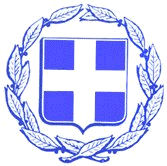 